I.E LA SALLE DE CAMPOAMOR.TALLER DE DESARROLLO DE COMPETENCIAS PARA ESTUDIANTES, TRABAJO EN CASA. GESTIÓN ACADÉMICO PEDAGÓGICA. No. 4 PERIODO: 2 AÑO: 2020AREA FILOSOFÍA                                                                    GRADO:   6 - B      ÁREAS TRANSVERSALES: ciencias naturales -  ética y valores – convivencia – religión  Elabora: Docente Martha Castillo TIEMPO: 1 HORA DE CLASE COMPETENCIA: Comprender los problemas relativos a la naturaleza, el orden, el origen y la finalidad del                              universo.                             Asumir una posición crítica frente a las diversas teorías sobre la evolución de las especies.COPIAR, RESOLVER EN HOJAS DE BLOCK Y LEGAJAR EN LA CARPETA FILOSOFÍA - TRABAJO EN CASA EN FORMA FÍSICA, NO VIRTUAL,  LA SIGUIENTE ACTIVIDAD.COPIAR: TEMA: El ser y su origen (Universo, tierra y especies)PROPÓSITO: Comprensión del ser para un entendimiento de su rol en el universo INTRODUCCIÓNResponda las siguientes preguntas, de acuerdo con lo que usted crea o sepa al respecto:¿Qué es una especie? ¿Los seres humanos somos una especie? JustifiqueACTIVIDAD Observe el siguiente video: Darwin y la evolución https://www.youtube.com/watch?v=jNEBokLDk60 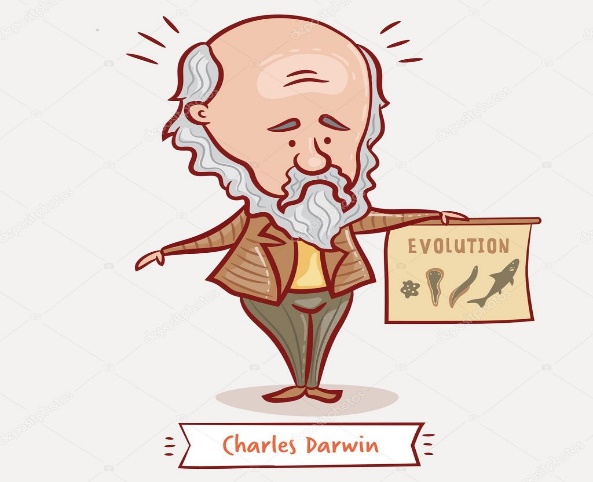 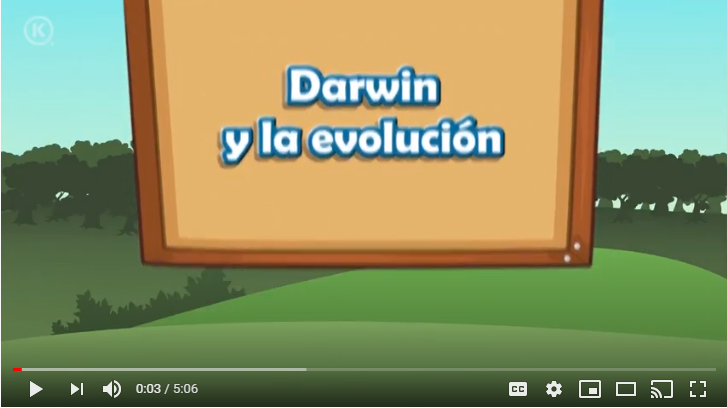 En la carpeta de filosofía elaborar un esquema (mapa conceptual o mapa mental) con dibujos, recortes, palabras y/o frases, que explique la teoría de selección natural propuesta por Charles Darwin. EVALUACIÓN: Tomar fotografía  al esquema realizado y enviarla por edmodo hasta el 12 de junio.  NOTA: Recordemos que las asesorías se realizan en los horarios establecidos: lunes a viernes de 7:00 am a 3:00 pm.	-Por mensaje en edmodo quienes trabajan en esta plataforma. 	-Por correo electrónico martha.castillo@sallecampoamor.edu.co                           quienes no trabajan en edmodo. Buen trabajo chic@s, recuerden aprovechar el tiempo al máximo y destinar un horario de estudio que les permita cumplir con estas actividades. Quedo atenta.